كلية التربيةوحدة تكنولوجيا المعلوماتلينكات محاضرات المقررات الفرقة الرابعة ( عام – اساسى) خلال فترة تعليق الدراسة على صفحات أعضاء هيئة التدريسمالشعبةالفرقةالمادةاستاذ المادةاللينك1جميع الشعبالرابعة تعليم اساسىنظام التعليم والاتجاهات المعاصرة(1-5 )د/ سمر مصطفىhttp://bu.edu.eg/staff/samarmohamed8-courses/15341/fileshttp://bu.edu.eg/staff/samarmohamed8-courses/15739/fileshttp://bu.edu.eg/staff/samarmohamed8-courses/15740/fileshttp://bu.edu.eg/staff/samarmohamed8-courses/16628/fileshttp://bu.edu.eg/staff/samarmohamed8-courses/17210/fileshttp://bu.edu.eg/staff/samarmohamed8-courses/17372/files2شعبة  تاريخالفرقة الرابعة تاريخ الامريكتينالمحاضرة الأولىوالثانية  والثالثة أ.م.د/ نجلاء محمد عبد الجوادhttps://drive.google.com/drive/u/1/folders/1nArTnPMvjbfxPDZY985ABukLRmXQ60_N?fbclid=IwAR3Hb2srQv_ehlHtwWWA6e6uN_WfoqAHXqKsySRenUH62Umk4VjIKfx9-okhttps://drive.google.com/drive/u/1/folders/1nArTnPMvjbfxPDZY985ABukLRmXQ60_N?fbclid=IwAR3tXr048APZJkW5TfhV0po9nF-ywN5QMOZuncYizNGbCWQ6mCsQ3c5zMEwhttps://drive.google.com/drive/u/1/folders/1nArTnPMvjbfxPDZY985ABukLRmXQ60_N?fbclid=IwAR3tXr048APZJkW5TfhV0po9nF-ywN5QMOZuncYizNGbCWQ6mCsQ3c5zMEw3دراسات اجتماعيةالفرقة الرابعة  ت.أ تاريخ مصر الحديث و المعاصر المحاضرة الأولى والثانية  والثالثة والرابعةأ.م.د/ نجلاء محمد عبد الجوادhttps://drive.google.com/drive/u/1/folders/17ACzKiaVoyZ38JOClgoCnVRjYja-_4OR?fbclid=IwAR3wOC7OJ9khjQYaXzkQNryR7PKSmw1yrNG4Dhb-M7tcALg7WIceGNx-xZwhttps://drive.google.com/drive/u/1/folders/17ACzKiaVoyZ38JOClgoCnVRjYja-_4OR?fbclid=IwAR2X2OlNpZJ5_2JlJKahG0Fx7jd15QOFNgL4hcuDck-3cWzYZAI86FGGrw0https://drive.google.com/drive/u/1/folders/17ACzKiaVoyZ38JOClgoCnVRjYja-_4OR?fbclid=IwAR2X2OlNpZJ5_2JlJKahG0Fx7jd15QOFNgL4hcuDck-3cWzYZAI86FGGrw0https://drive.google.com/drive/u/1/folders/17ACzKiaVoyZ38JOClgoCnVRjYja-_4OR?fbclid=IwAR2X2OlNpZJ5_2JlJKahG0Fx7jd15QOFNgL4hcuDck-3cWzYZAI86FGGrw04شعبة علومالفرقة الرابعة ت.أ علوم متكاملة  (1-5)د/ دعاء سعيدhttp://bu.edu.eg/staff/doaaabdelaziz8-courses/15311https://youtu.be/qjjZ97wV25Yhttps://youtu.be/-axAT5Pka7Ihttp://bu.edu.eg/staff/doaaabdelaziz8-courses/15311/files5تاريخ+ لغة انجليزيةالفرقة الرابعة عامالاصول الاجتماعية والفلسفية أ.د/ هانى يونسhttp://www.bu.edu.eg/staff/hanymossoua86فلسفة + لغة عربيةالفرقة الرابعة عامالاصول الاجتماعية والفلسفية(1) – (2)- (3) – (4) – (5) د/ نجلاء شاهينhttp://bu.edu.eg/staff/naglashaien8-courses/15353http://bu.edu.eg/staff/naglashaien8-courses/16953http://bu.edu.eg/staff/naglashaien8-courses/16954http://bu.edu.eg/staff/naglashaien8-courses/169557فلسفة + لغة عربيةالفرقة الرابعة عامالاصول الاجتماعية والفلسفية د/ نجلاء شاهينhttp://bu.edu.eg/staff/naglashaien8-courses/15352المحاضرة الثانية8جميع الشعبالفرقة الرابعة عامالتقويم التربوى  الفصل الثانى الجزء الأولد/ رانيا سالم + د/ أمنية حسن + د/ ماجدة عبد السميع + د/ منى سابق+ د/ هويدا أنور + د/ إيمان عبد الفتاحhttp://www.bu.edu.eg/portal/uploads/Education/Psychology/3047/crs-15440/Files/Course%201.pdf9جميع الشعبالفرقة الرابعة عامالتقويم التربوى  الفصل الثانى الجزء الثانىد/ رانيا سالم + د/ أمنية حسن + د/ ماجدة عبد السميع + د/ منى سابق+ د/ هويدا أنور + د/ إيمان عبد الفتاحhttp://www.bu.edu.eg/portal/uploads/Education/Psychology/3047/crs-15440/Files/course%2011.pdf10جميع الشعبالفرقة الرابعة عامالتقويم التربوى  الفصل الثالث الجزء الأولد/ رانيا سالم + د/ أمنية حسن + د/ ماجدة عبد السميع + د/ منى سابق+ د/ هويدا أنور + د/ إيمان عبد الفتاحhttp://www.bu.edu.eg/portal/uploads/Education/Psychology/3047/crs-15439/Files/course%202.pdf11جميع الشعبالفرقة الرابعة عامالتقويم التربوى  الفصل الثالث الجزء الثانى( 2- 6)د/ رانيا سالم + د/ أمنية حسن + د/ ماجدة عبد السميع + د/ منى سابق+ د/ هويدا أنور + د/ إيمان عبد الفتاحhttp://www.bu.edu.eg/portal/uploads/Education/Psychology/3047/crs-15444/Files/course%203.pdfhttp://bu.edu.eg/staff/magdashalaby8-courses/16480http://www.bu.edu.eg/staff/emanabdelfattah8-courses/17323http://www.bu.edu.eg/staff/emanabdelfattah8-courses/17323http://www.bu.edu.eg/staff/emanabdelfattah8-courses/17412http://www.bu.edu.eg/portal/uploads/Education/Psychology/3022/crs-17411/no2.pptxhttp://www.bu.edu.eg/portal/uploads/Education/Psychology/3022/crs-17410/no1.pptx12شعبة اللغة العربيةالفرقة الرابعة تعليم اساسي طرق تدريس ذوي الاحتياجات الخاصة – ( 1-4 )د/ مروة ديابhttp://bu.edu.eg/staff/marwaabdlallah8-courses/15383المحاضرة الثانيةhttp://bu.edu.eg/staff/marwaabdlallah8-courses/15457http://bu.edu.eg/staff/marwaabdlallah8-courses/16692http://bu.edu.eg/staff/marwaabdlallah8-courses/1669813جميع الشعبالفرقة الرابعة ت.أ نظام التعليم والاتجاهات المعاصرة (1)- (2)– (3)-د/ هانم أبو النيلhttp://www.bu.edu.eg/staff/hanemaboalail8-courses/15438http://www.bu.edu.eg/staff/hanemaboalail8-courses/15524http://www.bu.edu.eg/staff/hanemaboalail8-courses/15522http://www.bu.edu.eg/staff/hanemaboalail8-courses/16440http://www.bu.edu.eg/staff/hanemaboalail8-courses/1708914بيولوجي + كيمياء + فزياء+ رياضيات.فرقة الرابعة تعليم عامنظام التعليم والاتجاهات المعاصرة.(1)- (2)– (3)-د/ عبد الحميد شعلانhttp://www.bu.edu.eg/staff/abdelhamidabdelhamid8-coursesGoogle classroomfq4xxprhttp://bu.edu.eg/staff/abdelhamidabdelhamid8-courses/1550715رياضيات،+ كيمياء،+ بيولوجي+ فيزياءللفرقة الرابعة الأصول الاجتماعية والفلسفية للتربية- المحاضرة الأول د/ شحته محمد سعد موافي http://www.bu.edu.eg/staff/shehtamowafy8-courses/1542716رياضيات،وكيمياء،وبيولوجي،وفيزياءللفرقة الرابعة الأصول الاجتماعية والفلسفية للتربية- المحاضرة الثانيةد/ شحته محمد سعد موافي http://www.bu.edu.eg/staff/shehtamowafy8-courses/1542817رياضيات+ كيمياء+ بيولوجي + وفيزياءللفرقة الرابعة الأصول الاجتماعية والفلسفية للتربية- (1- 4)د/ شحته محمد سعد موافي http://www.bu.edu.eg/staff/shehtamowafy8-courses/15427https://youtu.be/B2lc2mveypIhttps://youtu.be/KT_nsjuq_3Ihttps://youtu.be/sCj71BHsAjI18لغة عربيةالفرقة الرابعة ت.أ الأصول الفلسفية والأصول الاجتماعيةالتربية والهوية الثقافيةد/ هناء هيكلhttps://chat.whatsapp.com/G0zstvhsRxH86Ayiyj7T7V19دراسات اجتماعيةالفرقة الرابعة ت.أ الأصول الفلسفية والأصول الاجتماعيةالتربية والهوية الثقافيةد/ هناء هيكلhttps://chat.whatsapp.com/Lk4EJPvWyBm5lYifQj8Mh320اللغة العربية والدراسات الاجتماعيةالفرقة الرابعة ت.أعلوم متكاملة(1-3)د/ الشافعى عبد الحقhttps://youtu.be/0SURIUGjWbkhttps://youtu.be/OzpMO24MUP0https://youtu.be/STyMhqZ1aBwhttps://youtu.be/STyMhqZ1aBw21علومالفرقة الرابعة ت.أمقررالطفيلياتأ.د/ سحر أبو الخيرhttps://chat.whatsapp.com/BwqhSdVP0ZILqYRaty1VoB22علوم الفرقة الرابعة ت.أسيكولوجية ذوى الاحتياجات الخاصة( 1-6)د/ رحاب يحيىhttp://bu.edu.eg/staff/rehabhussein8-courses/15267http://bu.edu.eg/staff/rehabhussein8-courses/15268http://bu.edu.eg/staff/rehabhussein8-courses/16719http://bu.edu.eg/staff/rehabhussein8-courses/16720http://bu.edu.eg/staff/rehabhussein8-courses/17342http://bu.edu.eg/staff/rehabhussein8-courses/1734323بيولوجىالرابعة  عام- احياء بحرية -د. مشيرة https://drive.google.com/file/d/0B9bX852JMJ__ZkxpVC0tLXJQd2s/view?usp=sharing24جميع الشعبالرابعة عامالسكشن الاول تقويم تربوى ـ المتوسط الحسابىـ  https://youtu.be/HP4QpnlwLis25جميع الشعبالرابعة عامالسكشن الثانى تقويم تربوى ـ https://youtu.be/inRhZFfKFdIالجزء الثانى https://youtu.be/v1ebpniirdw26بيولوجى + كيمياء + فيزياءالفرقة الرابعة عام كل المحاضرات كلية العلومhttps://drive.google.com/drive/folders/1pGm8z-5r9jLdyQPHCe0CJWCesQv-9api?usp=sharing27علومالفرقة الرابعة ت.أطرق تدريس ذوى احتياجات (1-6)أ.د/ ابراهيم البعلىhttp://bu.edu.eg/staff/ibrahimmossoua8-courseshttp://www.bu.edu.eg/staff/ibrahimmossoua8-courses/15623/fileshttp://www.bu.edu.eg/staff/ibrahimmossoua8-courses/15623/files28اللغة العربيةالفرقة الرابعة عامالنقد الأدبي الحديث (1-6)د.محمد عبد الله محمدhttp://bu.edu.eg/staff/mohammedmohammed9-courseshttp://bu.edu.eg/staff/mohammedmohammed9-courses/15625/fileshttp://bu.edu.eg/staff/mohammedmohammed9-courses/15625/files29تاريخالفرقة الرابعة عامتاريخ العرب المعاصرأ.د/ خالد الناعيةhttp://www.bu.edu.eg/staff/khalednaga9-courses30شعبة دراساتاجتماعية الفرقة الرابعه أساسيمادة جغرافية مصر( جيولوجية مصر) (1-7)د/ اسلام سلامه محمدhttps://t.me/c/1287730800/369http://www.bu.edu.eg/staff/islammustafa9-courses/15925/fileshttp://bu.edu.eg/staff/islammustafa9-courses/16141/fileshttp://bu.edu.eg/staff/islammustafa9-courses/16696http://bu.edu.eg/staff/islammustafa9-courses/16697http://bu.edu.eg/staff/islammustafa9-courses/17184/fileshttp://bu.edu.eg/staff/islammustafa9-courses/17281http://bu.edu.eg/staff/islammustafa9-courses/17328/files31اللغة العربية + اللغة الانجليزية + التاريخ + الفلسفة الفرقة الرابعة عامنظم التعليم والاتجاهاتد/ فاطمة السيدhttp://www.bu.edu.eg/staff/fatmamohamed8-courses32اللغة الانجليزيةالفرقة الرابعة عامالدراماد. بسمة كمالhttp://bu.edu.eg/staff/basmaalsayed9-courseshttps://t.me/joinchat/O1TFxVXQvVX_hIx9WzMgvA33اللغة الانجليزيةالفرقة الرابعةعامتحليل الأخطاءد/ منه المصريhttp://www.bu.edu.eg/staff/menaalmassry9-courses/1575734اللغة الانجليزيةالفرقة الرابعةعامعلم اللغة العامد/ منه المصريhttp://www.bu.edu.eg/staff/menaalmassry9-courses/1575035اللغة العربيةالفرقة الرابعة عامنحو وصرفالمحاضرة الأولى والثانيةد/ اعتزازhttps://www.facebook.com/groups/1107939379590398/36رياضياتالفرقة الرابعة عاممقررات ميكانيكا الكم و ميكانيكا الموائع و كهربية ديناميكيةد/ عبير الفيشاوى
https://drive.google.com/drive/u/0/folders/0B4C9hQfPxmjtfnUxMi1xWFFWc3Q2UjhZTVNqSWVBWExYYU9jMFNPYnZRUl9ZTEpUN3U2UGM
37علومالفرقة الرابعة ت.أكيمياء عضويةد/ وجدى الدجدجhttps://drive.google.com/drive/folders/12zGmIcVUO2d4NOt-ixyGHnJUwD8H5Nt_38رياضياتالفرقة الرابعة عاممادة حزم برمجيات محاضرة 1د./ جمال احمد موسى  https://drive.google.com/file/d/1Mb20ivgSABhGf7Aw5LiPwknWI2PLeJKN/view?usp=drivesdk39اللغة الانجليزيةالفرقة الرابعةعاممادة القصهد.سحر امل https://drive.google.com/open?id=1yUbQtroSastYIJyjXi11bXd3FNvHHYzlhttps://drive.google.com/open?id=1vS0__CFjXQ9WeUHC_GCbb0xsPlLvmzkMhttps://drive.google.com/open?id=1t6_5QOOqFrl01LPww8uekJqyux7T11sXhttps://drive.google.com/open?id=1XuwFdcBlOIsU1aIFkZ3ofdWBXL1vKEB8https://drive.google.com/open?id=1cXcb-IQslyjx_vae8DIcK7TQQcKgE8tjhttps://drive.google.com/open?id=1w8oyIHiPs5fleUp4Dj-Pr-1Cw2jkQ77Z40شعبة دراساتاجتماعية الفرقة الرابعه ت.أمقرر جغرافية افريقيا وحوض النيلد/ محمد عيدhttps://chat.whatsapp.com/Jrxbo4Bw1IvJHo0mgqClPPhttps://chat.whatsapp.com/CDZ4P7DiXbt9Ljy0UaVsf5http://bu.edu.eg/staff/mohamedeed9-courses/1701141شعبة دراساتاجتماعية الفرقة الرابعه ت.أتعليم وتعلم الدراسات الإجتماعيه للمعاقين بصريا (1) – (2)د/ سناء أبو الفتوحhttp://www.bu.edu.eg/staff/sanaaabdelal8-courses/16438/fileshttp://www.bu.edu.eg/staff/sanaaabdelal8-courses/16437/files42فلسفة واجتماعالفرقة الرابعة عامفلسفة الفن ( جميع المحاضرات)د/ سامى اسماعيلhttps://chat.whatsapp.com/08bZKew5yt03druYhkFEgUhttp://www.bu.edu.eg/staff/samyismail9-in-Links43كيمياء الفرقة الرابعة عام كيمياء غير عضوية(1-6)أ.د/ مصطفى نصارhttps://www.youtube.com/watch?v=BsaQj3OkYlYhttps://chat.whatsapp.com/DkVOM9flT7VIgMRxuiCHT0https://www.youtube.com/watch?v=zliMUTJJwus44اللغة الانجليزيةالفرقة الرابعة عاماللغويات التطبيقيةد/ ضحى محمدhttps://drive.google.com/file/d/1IRlZ16qDsQSIeuBXAgKj6VQPs0xST2q7/view?usp=drivesdkhttps://drive.google.com/drive/folders/1kuZGSCtEMRSYZB4i5dBCasqhAwJxAow345شعبة كيمياءالفرقة الرابعة عامكيمياء غير عضوية (التحليل الآلى) د/ أيمن على  
https://fscbuedu-my.sharepoint.com/personal/ayman_abdelrazik_fsc_bu_edu_eg/_layouts/15/onedrive.aspx?id=%2Fpersonal%2Fayman%5Fabdelrazik%5Ffsc%5Fbu%5Fedu%5Feg%2FDocuments%2F%D9%83%D9%8A%D9%85%D9%8A%D8%A7%D8%A1%20%D8%BA%D9%8A%D8%B1%20%D8%B9%D8%B6%D9%88%D9%8A%D8%A9%20%D8%A7%D9%84%D9%81%D8%B1%D9%82%D8%A9%20%D8%A7%D9%84%D8%B1%D8%A7%D8%A8%D8%B9%D9%87%20%D8%B4%D8%B9%D8%A8%D9%8A%D8%A9%20%D9%83%D9%8A%D9%85%D9%8A%D8%A7%D8%A1%2Epdf&parent=%2Fpersonal%2Fayman%5Fabdelrazik%5Ffsc%5Fbu%5Fedu%5Feg%2FDocuments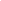 46فلسفة واجتماعالفرقة الرابعة عامفكر عربى (1) – (2) – (3) – (4)أ.د/ فاطمة فؤادhttps://chat.whatsapp.com/H5tExAEI0kiHQXQFDnGgJSبرنامج زوومhttps://zoom.us/47اللغة الانجليزيةالفرقة الرابعة عاممادة كتابةأ.د/ نازك محمد عبد اللطيفhttp://www.bu.edu.eg/staff/nazkabdellatif9-courses/1640448اللغة العربية + دراساتالفرقة الرابعة ت.أسيكولوجية ذوي الاحتياجات الخاصةد/ طة عبد العظيمعربي ودراسات وثالثة أساسي علوم مميز http://www.bu.edu.eg/staff/hazemeltantawy8-courses/16193/files49اللغة الانجليزيةالفرقة الرابعة عامترجمةأ.د/ هشام حسنhttps://drive.google.com/drive/folders/1GTAwvpPQYl983q00LwdZmF8bxnFLfz44https://drive.google.com/file/d/1A9AyB5-JaUhXGSLqu_dlKTvBijHnBK-m/view?usp=sharinghttps://drive.google.com/file/d/1nvpa-iqZ1kU0tSfOQXgkaujOcSCbLFHw/view?usp=sharinghttps://drive.google.com/file/d/1csnS5oTtmzZzfsI0i4vH7uNy0IAXXG3r/view?usp=sharinghttps://drive.google.com/file/d/1i9uEzPJok4DyMVycvo-Cxfaf_daANhzC/view?usp=sharing50شعبة كيمياءالفرقة الرابعة عامك عضوية (VIII(و(VII(د/ محمد أبو ريا + د/ عبد المتعال الشيخ + د/ أمل محمدhttps://drive.google.com/drive/folders/1pGm8z-5r9jLdyQPHCe0CJWCesQv-9api?usp=sharinghttps://drive.google.com/folderview?id=1pGm8z-5r9jLdyQPHCe0CJWCesQv-9api51علومالفرقة الرابعة ت.أك عضويةأ.د/ وجدي الدجدجhttps://drive.google.com/drive/folders/1pGm8z-5r9jLdyQPHCe0CJWCesQv-9api?usp=sharinghttps://drive.google.com/folderview?id=1pGm8z-5r9jLdyQPHCe0CJWCesQv-9api52تاريخالفرقة الرابعة عاممصر المعاصرةد/ مروة على حسينhttps://drive.google.com/open?id=1J4kDBZLji_aYDw6pc-mz_aaRHWXHssWy53تاريخالفرقة الرابعة عاما قضايا تاريخية معاصرةد/ مروة على حسينhttps://drive.google.com/open?id=1J4kDBZLji_aYDw6pc-mz_aaRHWXHssWy54تاريخالفرقة الرابعة عام(تاريخ أوروبا المعاصر)د/ مصطفى الغريبhttp://bu.edu.eg/portal/uploads/Arts/History/2148/crs-16893/Arts189A1.pptx55اللغة العربيةالفرقة الرابعة عاممهاراتد/ أحمد صبرىhttp://www.bu.edu.eg/staff/ibrahimmossoua8-courses/15623/files56اللغة العربيةالفرقة الرابعة ت.أالحاسوب وتعليم العربيةد/ أحمد صبرىhttp://www.bu.edu.eg/staff/ibrahimmossoua8-courses/15623/files57اللغة العربيةالفرقة الرابعة عامالأدب العربي الحديث النثرأ.د/ صلاح خاطرhttps://chat.whatsapp.com/DxWpdkxO7fPC8TeZpyZl3258اللغة العربيةالفرقة الرابعة ت.أالسيرة النبويةد/ أحمد أبو سعدةhttps://chat.whatsapp.com/G9pLAXjlxzdDnIwHfpugof59اللغة العربيةالفرقة الرابعة ت.أنحود/ سامح عمرhttp://www.bu.edu.eg/staff/samehomar9-courses/17117 --  http://www.bu.edu.eg/staff/samehomar9-courses/1711860علومالفرقة الرابعة ت.أبيئة وطفلياتد/ نصر الله حسند/ سحر أبو الخيرhttps://drive.google.com/drive/folders/1pGm8z-5r9jLdyQPHCe0CJWCesQv-9api?usp=sharinghttps://drive.google.com/drive/folders/1_5HwS7VeBuANI7ZBVEVp8XyijV6EbmGN61بيولوجىالفرقة الرابعة عاماحياء مائية وحيوان اقتصادىد/ نصر الله حسند/ هانى عبد السلامhttps://drive.google.com/drive/folders/1pGm8z-5r9jLdyQPHCe0CJWCesQv-9api?usp=sharinghttps://drive.google.com/drive/folders/17F6qOrlw5vT68PnR5yENRSqQkBC2sWM862فلسفة واجتماعالفرقة الرابعة عامفلسفة القيمد/ محمد حسنhttps://drive.google.com/drive/folders/129WeBVZnuBwBKb3Uc6KIvkUQNddadGJs?usp=sharing63فلسفة واجتماعالفرقة الرابعة عامالفكر العربىد/ نورا معوضhttps://fartbuedu-my.sharepoint.com/:b:/g/personal/noura_muawwad_fart_bu_edu_eg/EaoYQQ3XKtRBtKXPt1vKVLgBGCXTouDL22pX14PId0IVjg?e=uFHkPO64فيزياءالفرقة الرابعة عامإشعاعيةأ.د/نورhttps://drive.google.com/drive/folders/1LjDJrQZiV4FowE_SUFw_LsYDinZgOx8e65فيزياءالفرقة الرابعة عامطاقات جديدة و متجددةد/هانىhttps://drive.google.com/drive/folders/1LjDJrQZiV4FowE_SUFw_LsYDinZgOx8e66فيزياءالفرقة الرابعة عامفيزياء الموادأ.د/ابوالحسنhttps://drive.google.com/drive/folders/1LjDJrQZiV4FowE_SUFw_LsYDinZgOx8e67فيزياءالفرقة الرابعة عامدوائر منطقيةا.د/اسلامhttps://drive.google.com/drive/folders/1LjDJrQZiV4FowE_SUFw_LsYDinZgOx8e68فيزياءالفرقة الرابعة عاممنهج خاص(1) أ.د / فتحى سالمانhttps://drive.google.com/drive/folders/1LjDJrQZiV4FowE_SUFw_LsYDinZgOx8e69فيزياءالفرقة الرابعة عامتاريخ و فلسفة العلومأ.د/ لطفىhttps://drive.google.com/drive/folders/1LjDJrQZiV4FowE_SUFw_LsYDinZgOx8ehttps://drive.google.com/file/d/1ndXVjcGWGifAA3lE_sa-D1UimgA3Ierp/view?usp=drivesdk70أساسي رياضةالفرقة الرابعة ت.أديناميكا حراريةد/ اسماءhttps://drive.google.com/drive/folders/1XkiNdnCd3p6ZLLhlJk0gkY1pYzpgVgTr71أساسي رياضةالفرقة الرابعة ت.أإهتزازات وموجاتد/ هناءhttps://drive.google.com/drive/folders/1XkiNdnCd3p6ZLLhlJk0gkY1pYzpgVgTr72أساسي رياضةالفرقة الرابعة ت.أفيزياء حديثةد/  المشدhttps://drive.google.com/drive/folders/1XkiNdnCd3p6ZLLhlJk0gkY1pYzpgVgTr73أساسي علومفلكية و أرصاد جويةأ.د/ صلاح عيدhttps://drive.google.com/drive/folders/1mcOctOIylIeJd6VZXBOdzC4KbBcsjdzd74تجارب معمل 4 عام فيزياءالقسمhttps://drive.google.com/drive/folders/1B5l-ETTtSSxc8VV6URKpvUBH-ADLg3Ja75أساسي علومتجارب 4تربية أساسيالقسمhttps://drive.google.com/drive/folders/1imEgc_I21bRpkzjrS_mHwfR4MXUecggt76علومالفرقة الرابعة ت.أتاريخ البيولوجيا و الجيولوجياأ.د./ حسن الشيخhttps://drive.google.com/drive/folders/1IeFzTMueD3aY_Gb_w0ViMEqlNluupZzK77بيولوجىالفرقة الرابعة عامجيولوجيا بيئية و جيولوجيا مصرأ.د./ حسن الشيخ + أ.د./ رفعت عثمانhttps://drive.google.com/drive/folders/1EI6Fi7CDgxvnRLxU4IVjh6jZZh600bgd78بيولوجىالفرقة الرابعة عامجيوفيزياءأ.د./ هشام زهرةhttps://drive.google.com/drive/folders/1V77iazxw3FoRDBwiyCJMb5hNuOWgiKrI79جميع الشعبالفرقة الرابعة عامسكشن تقويم تربوىأ/ دياناhttps://youtu.be/tb02uKimAzw80بيولوجىالفرقة الرابعة عامبيوتكنولوجيا النبات والكائنات الدقيقهد / عبير خطابhttps://drive.google.com/drive/folders/1hSr2oKRoZZwjAL8FYUGvV98w3TV769FU81بيولوجىالفرقة الرابعة عامفلورا مصرد/ احمد عبد الرازقhttps://drive.google.com/drive/folders/1mVtch4K5vbK1ByRZgNNto4-Uhp2PyrQs82بيولوجىالفرقة الرابعة عاموراثهد/ محمود عبد الرؤفhttps://drive.google.com/drive/folders/1ru3uL__2eiDsW-ZhrJYCOMD6PbuLUfBqعلومالفرقة الرابعة ت.أعملى كيمياءمعاونى اعضاء هيئة التدريسhttps://drive.google.com/drive/u/1/folders/1W2PU-GoEzLcLX-0N9evzfJ3Y_Zv79V2I